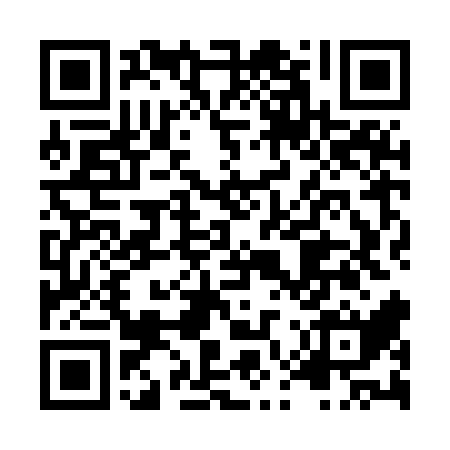 Ramadan times for Alizava, LithuaniaMon 11 Mar 2024 - Wed 10 Apr 2024High Latitude Method: Angle Based RulePrayer Calculation Method: Muslim World LeagueAsar Calculation Method: HanafiPrayer times provided by https://www.salahtimes.comDateDayFajrSuhurSunriseDhuhrAsrIftarMaghribIsha11Mon4:404:406:4512:304:156:166:168:1312Tue4:374:376:4212:304:166:186:188:1613Wed4:344:346:4012:294:186:206:208:1814Thu4:314:316:3712:294:206:226:228:2015Fri4:284:286:3412:294:216:246:248:2316Sat4:264:266:3212:294:236:266:268:2517Sun4:234:236:2912:284:256:286:288:2718Mon4:194:196:2712:284:266:306:308:3019Tue4:164:166:2412:284:286:326:328:3220Wed4:134:136:2112:274:306:356:358:3521Thu4:104:106:1912:274:316:376:378:3722Fri4:074:076:1612:274:336:396:398:4023Sat4:044:046:1312:264:356:416:418:4224Sun4:014:016:1112:264:366:436:438:4525Mon3:573:576:0812:264:386:456:458:4726Tue3:543:546:0512:264:396:476:478:5027Wed3:513:516:0312:254:416:496:498:5328Thu3:473:476:0012:254:426:516:518:5529Fri3:443:445:5812:254:446:536:538:5830Sat3:413:415:5512:244:466:556:559:0131Sun4:374:376:521:245:477:577:5710:041Mon4:344:346:501:245:497:597:5910:062Tue4:304:306:471:235:508:018:0110:093Wed4:274:276:441:235:528:038:0310:124Thu4:234:236:421:235:538:058:0510:155Fri4:194:196:391:235:548:078:0710:186Sat4:164:166:371:225:568:098:0910:217Sun4:124:126:341:225:578:118:1110:248Mon4:084:086:311:225:598:138:1310:279Tue4:044:046:291:216:008:158:1510:3010Wed4:004:006:261:216:028:178:1710:33